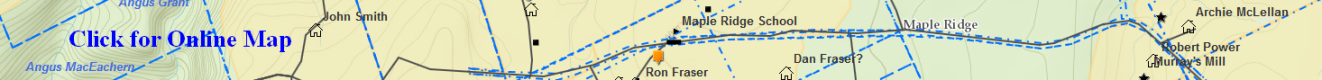 Will_MacDonald_AlexanderCharleston – (Eigg Mountain Settlement History)Probate file A-249. Last will and testament and inventory.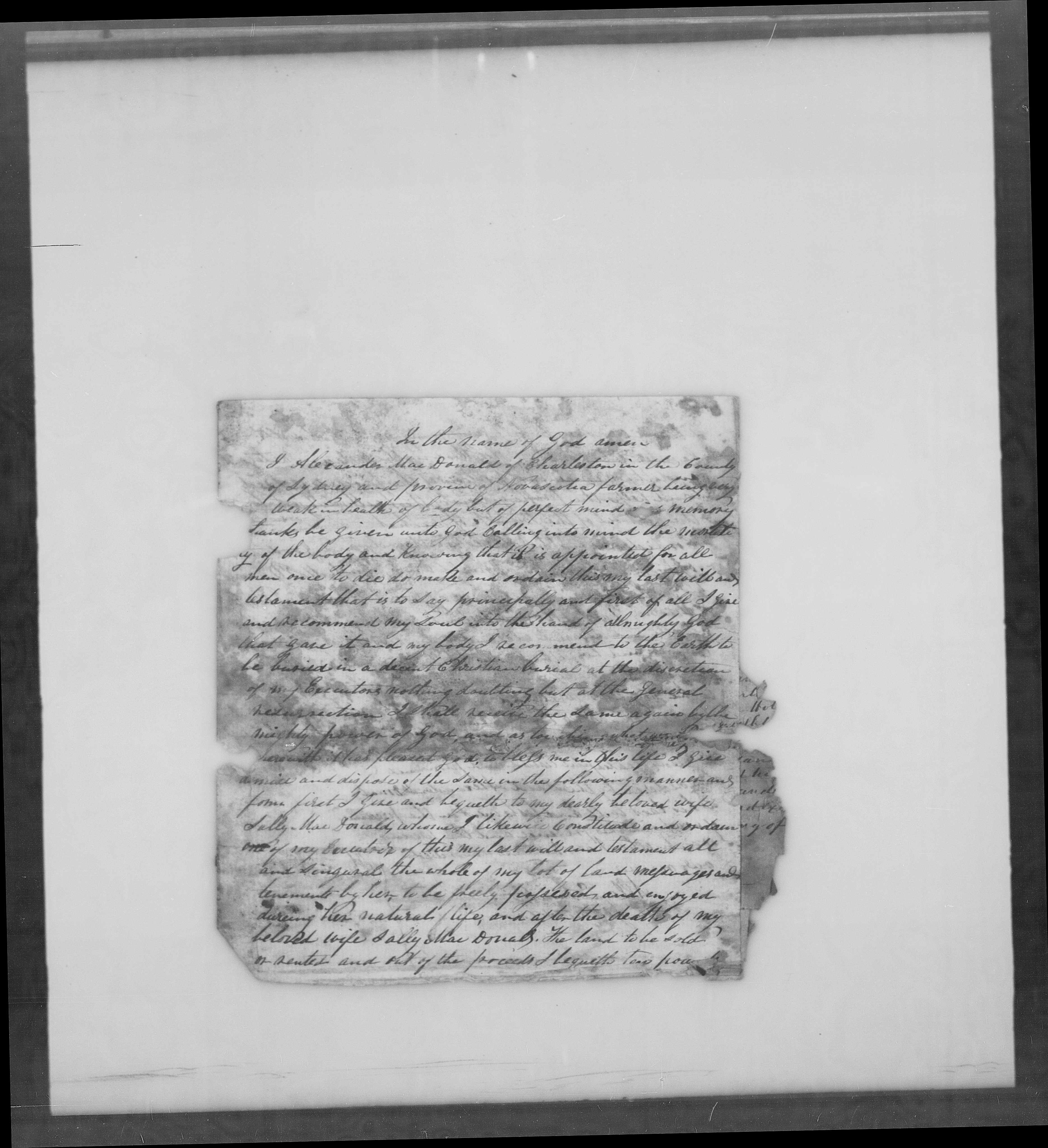 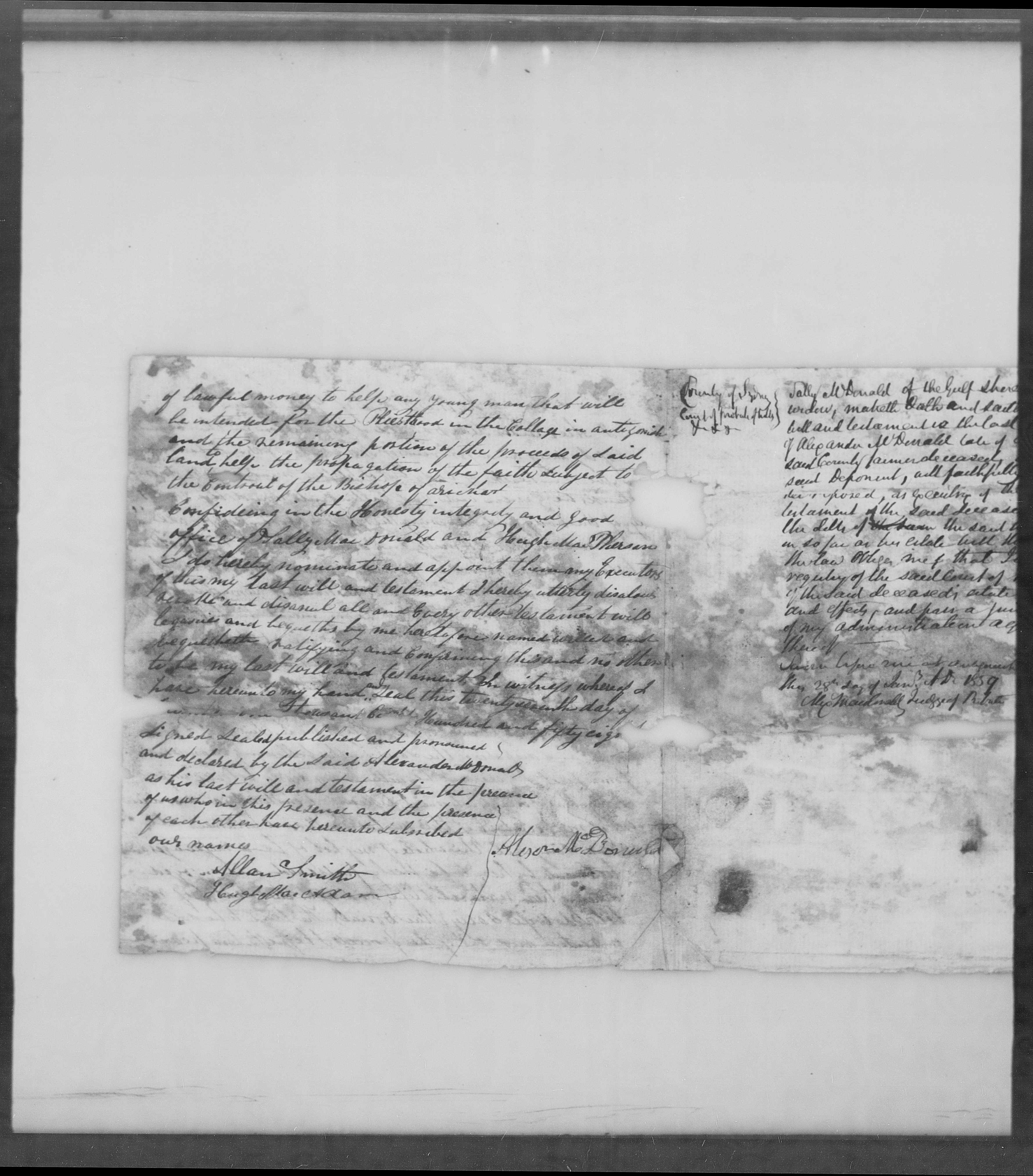 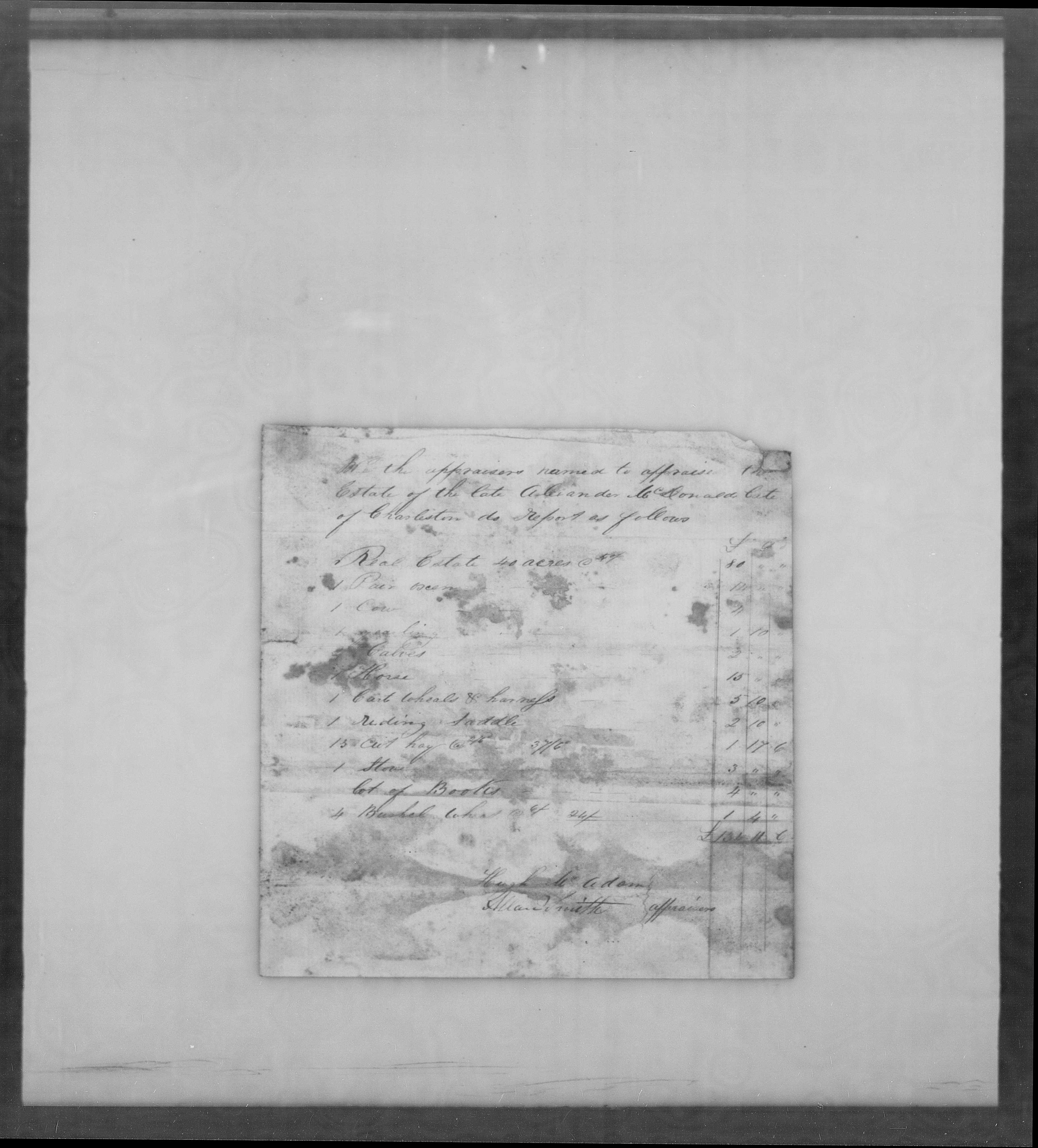 